УДК 681.518Ч. Ш. Габдрахманова (г. Казань, КНИТУ-КАИ им. А. Н. Туполева)АВТОМАТИЗИРОВАННАЯ ИНФОРМАЦИОННАЯ СИСТЕМА ТОРГОВЛИ НА ВИРТУАЛЬНЫХ ТОРГОВЫХ ПЛОЩАДКАХAUTOMATED INFORMATION SYSTEM OF TRADING ON VIRTUAL SALESВ данной статье описана разработка приложения, предоставляющего возможность разместить его на выделенный виртуальный сервер и позволяющего получать пассивный доход, путем торговли на данной площадке. This article describes the development of an application that provides the ability to place it on a dedicated virtual server and allows you to receive passive income by trading on this site. Ключевые слова: информационная система, трейдер, виртуальная площадка.Keywords: information system, trader, virtual platform.В современном мире интернет является мощным инструментом в руках человека.  По статистике, более половины жителей планеты имеют доступ к сети Интернет. По отчётам аналитического агентства «NewZoo» выяснилось, что сейчас на нашей планете насчитается около 2,3 миллиарда геймеров. Отрасль видеоигр постепенно становится одной из главных частей индустрии развлечений, забирая аудиторию у традиционного спорта, кино и телевидения, например, через киберспорт или онлайн трансляции. Ежедневное количество активных пользователей Steam (онлайн-сервис цифрового распространения компьютерных игр): 16 445 226 (по состоянию на 17.09.2020) [5]. Помимо игр пользуются спросом и внутриигровые предметы на торговой площадке Steam. Такое большое количество пользователей генерируют миллионы транзакций ежедневно. В статье описывается создание удобной и простой в использовании системы для автоматизации рутинной работы трейдера, и максимизации прибыли. Основной деятельностью является перепродажа игровых предметов на торговой площадке. Особенность перепродажи заключается в поиске недооценённых продавцом предметов с наклейками, их покупке и последующему выставлению на продажу. Цена наклеек может варьироваться от пары рублей до одного миллиона рублей. Цена обусловлена редкостью и эксклюзивностью наклейки.Онлайн игры — уникальная сфера, где люди могут тратить десятки тысяч ради развлечения. Коллекционирование внутриигровых предметов для множества игроков создают убедительную причину продолжать играть, а иногда привлекают пользователей к играм, на которые иначе бы даже не обратили внимание.Объектом исследования в данной статье является процесс создания расширения для браузера Google Chrome[3]. Основными задачами автоматизации информационной системы торговли на виртуальной площадке являются:-	Устранение рутинных операций поиска предмета трейдером;-	Ускорение процессов поиска, покупки и оценки стоимости предметов;-	Максимизация прибыли путем увеличения количества сделок;Как же выглядит процесс организации торговли на торговой площадке:-Аккаунт на торговой площадке, предоставляющий доступ к информации с торговой площадки, возможность покупки и продажи с данного аккаунта; -База данных предметов, хранящая названия предметов;-База данных стикеров, где собраны названия и наценки;Процессы и процедуры данной организации делятся на 3 этапа: поиск выгодных предметов, покупка предмета, выставление на продажу.Входная информация: Аккаунт на торговой площадке, База данных предметов, база данных стикеров. Выходная информация: Предмет на продаже. Процессом непосредственно будет руководить трейдер. Процесс и процедуры: поиск выгодных предметов, покупка предмета, выставление на продажу. Изначально идет загрузка цен, после поиск подходящих по фильтрам предмета, затем проверка найденного предмета, покупка предмета и выставление на продажу купленного предмета. Логическая модель спроектированной системы продаж отображена на Рисунке 1.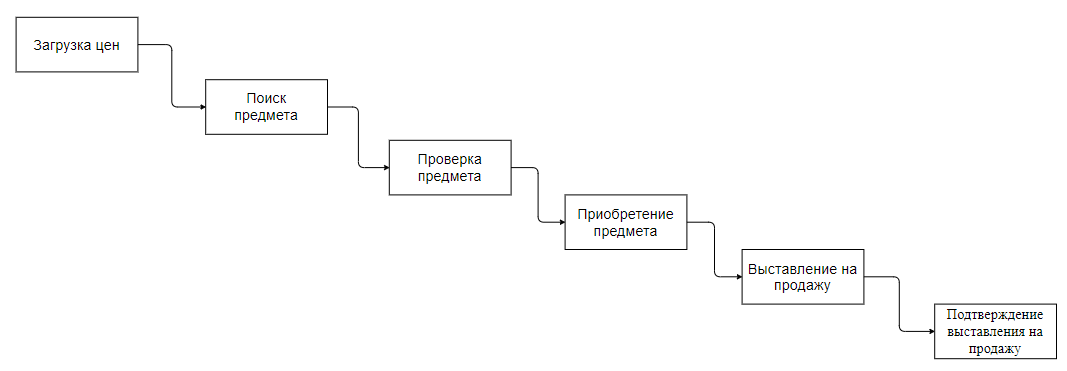 Рисунок 1. Логическая модель системы продажДля достижения поставленных целей и реализации проекта используется среда разработки Brackets, ориентированная на работу с HTML, CSS и JavaScript [1]. Приложение имеет три формы и служит как сервис для автоматического подбора предметов со стикерами [4]. На каждой форме несколько зон которые служат для работы с определенными задачами. Структура приложения изображена на Рисунке 2.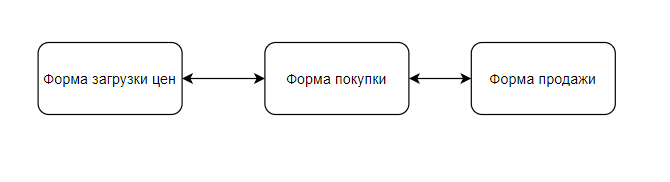 Рисунок 2 Структура расширения для торговли на торговой площадке.Разработка дизайна разделена на несколько этапов. Для начала создается макет в графическом редакторе. По окончанию создания макета блоки приложения элементы и блоки приложения ставятся поверх уже созданного макета. Так формируется структура блоков будущего расширения, каждая из которых будет отвечать за свою роль.Пользовательский интерфейс приложения состоит из основного блока, сайдбара с настройками, в котором находится информация по предметам, а также инструменты для манипуляции с ними. Разработанная система предназначена для частных лиц и не очень масштабная. Установка происходит путем запуска исполняющего файла, системные требования минимальны: ОС 32 -разрядная версия Windows 7, процессор  Intel Core® 2 Duo 2.0 GHZ, оперативная память 1,5 GB ОЗУ, место на диске более 60Gb, периферия: мышь и клавиатураВ процессе разработки приложения реализована структура и содержимое информационной системы и проведен анализ работоспособности информационной системы. Список литературыДронов, В.  JavaScript в Web-дизайне / В. Дронов .- - М.: БХВ-Петербург, 2015. - 736 c.Вдовенко, Л. А. Информационная система предприятия / Л.А. Вдовенко. - М.:  Вузовский учебник, Инфра-М, 2016. - 240 c.Путькина, Л. В. Интеллектуальные информационные системы / Л.В. Путькина, Т.Г. Пискунова. - М.: СПбГУП, 2015. - 228 c.Беленькая, М. Н. Администрирование в информационных системах / М.Н. Беленькая, С.Т. Малиновский, Н.В. Яковенко. - М.: Горячая линия - Телеком, 2014. - 400 c.Статистика Steam и игровая статистика-Текст: электронный //STEAM официальный сайт для игроков и разработчиков. - URL: https://store.steampowered.com/stats/.